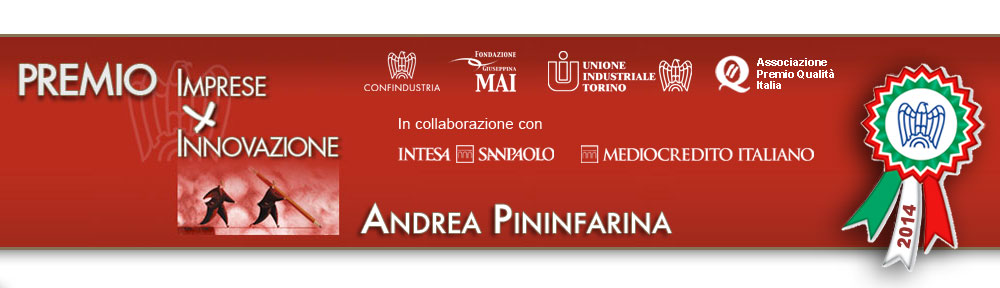 PROROGA PREMIO IMPRESE PER INNOVAZIONE ANDREA PININFARINASi informa che il termine per la compilazione della documentazione relativa al Premio Imprese x Innovazione - Andrea Pininfarina è stato prorogato al 25 maggio 2014.Confindustria ha lanciato la nuova edizione del Premio Imprese x Innovazione – Andrea Pininfarina, con l’ obiettivo di  assegnare un riconoscimento alle migliori imprese in grado di mantenere ed accrescere il proprio vantaggio competitivo attraverso l’ innovazione a 360° e offrire l’opportunità di effettuare un check-up approfondito sul processo d’ innovazione aziendale. Il Premio avrà un focus sulle tematiche di Expo 2015 e sugli aspetti innovativi del Made in Italy e della valorizzazione del territorio; a tali temi sono legate le possibili Menzioni Speciali “Expo 2015” e  “Andrea Pininfarina”.Il Premio è basato sul framework per l’ innovazione dell’ EFQM (European Foundation for Quality), modello internazionalmente riconosciuto, non solo per valutare lo “stato” di un’ organizzazione relativamente alle aree di qualità e di innovazione, ma per accrescere la cultura di impresa.Il Premio è aperto a tutte le imprese produttrici di beni e servizi con sede operativa in Italia, suddivise in quattro categorie distinte:- Imprese con un numero di dipendenti maggiore di 1500- Imprese con un numero di dipendenti compreso tra 251 e 1500- Imprese con un numero di dipendenti compreso tra 51 e 250- Imprese con un numero di dipendenti minore o uguale a 50.Come da regolamento, non potranno partecipare le imprese che nelle ultime tre edizioni hanno vinto il Premio Award.Il percorso prevede:-	la compilazione del “Questionario” (suddiviso in due sezioni), che le imprese dovranno compilare online;-	la compilazione e l’ invio dell’ “Application guidata”, che richiederà la descrizione delle attività, con riferimento ai punti del questionario per una valutazione delle politiche di innovazione, dell’ organizzazione del processo e delle prestazioni aziendali conseguite grazie alle attività innovative.  - la compilazione e l’ invio del “Questionario Menzione Andrea Pininfarina”.Il Premio IxI – Andrea Pininfarina  si avvale della collaborazione di APQI e di esperti valutatori nel campo dell’ innovazione e della qualità.Confindustria con il Premio IxI – Andrea Pininfarina partecipa anche quest’ anno, per la categoria Industria e Servizi, al Premio Nazionale per l’ Innovazione, che sarà assegnato anche alle prime 9 imprese  vincitrici del premio IxI – Andrea Pininfarina (6 per la categoria piccole e medie imprese, 3 per la categoria grandi imprese).Il Premio Nazionale per l’ Innovazione (“Premio dei Premi”) è un’ iniziativa del Governo italiano promossa con il decreto del Presidente del Consiglio dei Ministri del 7 aprile 2008 che ha previsto la Giornata Nazionale dell’ Innovazione. Il Premio è istituito, su mandato del Presidente della Repubblica Italiana, presso la Fondazione Nazionale per l’ Innovazione Tecnologica COTEC. L’obiettivo del Premio è valorizzare e sostenere le migliori capacità innovative e creative di aziende, università, amministrazioni pubbliche, enti o singoli ideatori, anche al fine di favorire la crescita della cultura dell’ innovazione nel Paese. La cerimonia di premiazione si svolgerà al Palazzo del Quirinale, alla presenza del Presidente della Repubblica.Vista l’ importanza dell’ iniziativa, si prega di sensibilizzare le vostre aziende associate a partecipare.Tutte le informazioni sul regolamento, le fasi, i riferimenti dell’ iniziativa e il questionario on-line per partecipare  sono disponibili sul sito: http://www.confindustriaixi.it/premioixi/  Per ogni informazione di carattere organizzativo e tecnico è attiva la casella di posta dedicata al Premio: premioixi@confindustria.it e si può contattare Angela Ciccarone  PTIE - Politiche Territoriali Innovazione e Education – Tel. 06-5903376, a.ciccarone@confindustria.it.